                                     …………………… , dnia …………… r.                           	          (miejscowość, data)…………………………………….Imię i nazwisko…………………………………….Adres…………………………………….Nr telefonu…………………………………….E-mail                                               		 		Prezes Sądu Okręgowego                                                             			w Łomżyul. Dworna 1618-400 ŁomżaWnioseko wyrażenie zgody na udostępnienie akt spraw sądowych/repertoriówdo celów naukowo-badawczychZwracam się z prośbą o wyrażenie zgody na udostępnienie akt sądowych/repertoriów Sądu Okręgowego w Łomży.UZASADNIENIE…………………………………………………………………………………………………………………………………………………………………………………………………………………………………………………………………………………………………………………………………………………………………………………………………………………………………………………………………………………………………………………………(w uzasadnieniu należy określić sposób wykorzystania, np. wykonanie kserokopii/fotokopii kart z akt spraw, wgląd do akt, sporządzanie notatek, wskazać m.in. np. cel badawczy, zakres badawczy - wpisać konkretne sygnatury akt spraw lub artykuły aktów prawnych i okres (lata))…………………………………czytelny podpis wnioskodawcyZAŁĄCZNIKI:Podpisana zgoda na przetwarzanie danych osobowych wnioskodawcy (załącznik nr 1 do niniejszego wniosku),Klauzula informacyjna (załącznik nr 2 do niniejszego wniosku),Podpisane oświadczenie o zachowaniu w tajemnicy danych osobowych, do których wnioskodawca uzyska dostęp w związku z udostępnieniem akt sądowych/repertoriów Sądu Okręgowego w Łomży (załącznik nr 3 do niniejszego wniosku),Zaświadczenie z uczelni lub innej instytucji potwierdzające fakt bycia pracownikiem naukowym, studentem, itd. oraz wskazujące na fakt istnienia uprawnienia do udostępnienia akt/repertoriów (podstawy uprawnienia).Załącznik nr 1 …………………… , dnia …………… r.                           	           (miejscowość, data)…………………………………….Imię i nazwiskoPrezes Sądu Okręgowego w Łomżyul. Dworna 1618-400 Łomża              Wyrażam zgodę na przetwarzanie przez Sąd Okręgowy w Łomży, ul. Dworna 16, 18-400 Łomża, moich danych osobowych zawartych w niniejszym wniosku oraz danych podanych w późniejszym czasie, które będą niezbędne w celu realizacji tego wniosku. …………….…………….czytelny podpis        Załącznik nr 2KLAUZULA INFORMACYJNAdo wniosku o udostępnienie akt sądowych/repertoriów do celów naukowo-badawczychSąd Okręgowy w Łomży, zgodnie z art. 13 ust. 1 i ust. 2 Rozporządzenia Parlamentu Europejskiego i Rady (UE) 2016/679 z dnia 27 kwietnia 2016 r. w sprawie ochrony osób fizycznych w związku z przetwarzaniem danych osobowych i w sprawie swobodnego przepływu takich danych oraz uchylenia dyrektywy 95/46/WE (ogólne rozporządzenie                        o ochronie danych) informuje że: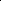 Administratorem Pani/Pana danych osobowych jest Sąd Okręgowy w Łomży z siedzibą przy ul. Dwornej 16, 18-400 Łomża, reprezentowany przez Prezesa Sądu Okręgowego w Łomży, tel. tel. 86 215 42 53, e-mail: sekretariat@lomza.so.gov.plW sprawach związanych z ochroną danych osobowych można kontaktować się                                   z Inspektorem Ochrony Danych za pośrednictwem adresu e-mail: iod@lomza.so.gov.pl  Pani/Pana dane osobowe przetwarzane będą w celu realizacji Pani/Pana wniosku udostepnienie akt spraw sądowych/repertoriów do celów naukowo-badawczych, na podstawie art. 6 ust. 1 lit. a ogólnego rozporządzenia o ochronie danych z dnia 27 kwietnia 2016 r.Pani/Pana dane osobowe mogą zostać udostępnione podmiotom uprawnionym do ich uzyskania na podstawie obowiązujących przepisów prawa.Pani/Pana dane osobowe będą przechowywane przez okres niezbędny do realizacji wniosku o udostępnienie akt spraw sądowych/repertoriów do celów naukowo-badawczych a następnie zgodnie z obowiązującymi przepisami archiwalnymi.Posiada Pani/Pan prawo dostępu do treści swoich danych oraz prawo ich sprostowania, usunięcia, ograniczenia przetwarzania, prawo do przenoszenia danych, prawo wniesienia sprzeciwu. Ponadto w przypadku wyrażenia zgody na przetwarzanie danych przysługuje Pani/Panu prawo do wycofania zgody w dowolnym momencie bez wpływu na zgodność z prawem przetwarzania, którego dokonano na podstawie zgody przed jej wycofaniem.Przysługuje Pani/Panu również prawo wniesienia skargi do organu nadzorczego Prezesa Urzędu Ochrony Danych, ul. Stawki 2, 00-193 Warszawa, gdy uzna Pani/Pan, że przetwarzanie danych osobowych dotyczących Pani/Pana narusza przepisy prawa.Podanie przez Panią/Pana danych osobowych jest warunkiem niezbędnym do zrealizowania Pani/Pana wniosku o udostępnienie akt spraw sądowych/repertoriów do celów naukowo-badawczych, wobec tego jest Pani/Pan zobowiązana/zobowiązany do ich podania. Konsekwencją niepodania danych osobowych będzie brak możliwości realizacji wniosku.Pani/Pana dane osobowe nie będą przetwarzane w sposób zautomatyzowany i nie będą podlegały profilowaniu.Oświadczam, iż zapoznałam/zapoznałem się z treścią powyższej klauzuli informacyjnej.…...………………………….. data i czytelny podpis Załącznik nr 3 …………………… , dnia …………… r.                         	             (miejscowość, data)…………………………………….Imię i nazwiskoOŚWIADCZENIEJa niżej podpisany/a zobowiązuję się do zachowania w tajemnicy danych osobowych, do których uzyskałem/am* dostęp na podstawie art. 9 ust. 2 lit. „2j” Rozporządzenia Parlamentu Europejskiego i Rady (UE) 2016/679 z dnia 27 kwietnia 2016 r. w sprawie ochrony osób fizycznych w związku                  z przetwarzaniem danych osobowych i w sprawie swobodnego przepływu takich danych oraz uchylenia dyrektywy 95/46/WE (ogólne rozporządzenie o ochronie danych), bezterminowo lub do momentu ich upublicznienia. 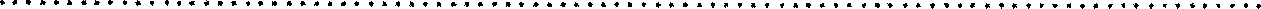           Zobowiązuję się ponadto do zabezpieczenia tych danych przed udostępnieniem ich osobom nieupoważnionym.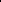           Oświadczam, iż posiadam wiedzę, że publikowanie wyników badań naukowych, nie może następować w sposób umożliwiający identyfikację osób, których dane zostały przetworzone.Oświadczam ponadto, iż nie będę bez pisemnego upoważnienia Administratora Danych Osobowych wykorzystywał/a udostępnionych mi danych osobowych do celów innych niż zostały mi udostępnione.Oświadczam, iż znane są mi przepisy dotyczące ochrony danych osobowych                                 i rozumiem ich treść.Oświadczam. iż jestem świadomy/a skutków prawnych mogących powstać w związku z korzystaniem, rozpowszechnianiem, utrwalaniem, uzyskiwaniem lub zwielokrotnianiem udostępnionych mi informacji niezgodnie z prawem.  ……………………………………….                                                                                                         czytelny podpis składającego oświadczenie*niepotrzebne skreślić